Secretaría Campus de Jerez Avda. de la Universidad s/n 11405 Jerez de la Frontera (Cádiz) Tel. 956037000 Fax. 956037005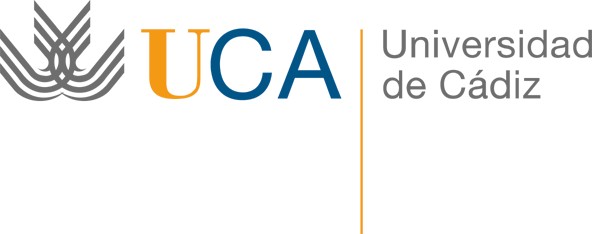 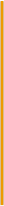 secretaria.campusjerez@uca.esD. / D.ª   	natural de		provincia de  	con D.N.I. nº		domiciliado en    	calle		nº.  	código postal   	teléfono  	móvil  	correo electrónico  	Titulación  	EXPONE:  	SOLICITA:   	 Acepto y autorizo como medio preferente de notificación el correo electrónico arriba indicado(marcar casilla)Jerez, a	de	de  	Firma del alumno/aIlmo. Sr.. Decano de la Facultad de Ciencias Sociales y de la Comunicación de la Universidad de Cádiz.